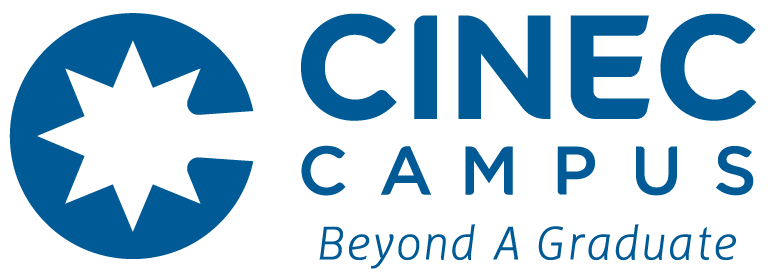  Submission of Manuscript for Publication as a research manuscriptCINEC ACADEMIC JOURNAL Dear Editor, I,                           on behalf of my co-authors submit the following manuscript for publication consideration, I understood the objectives of the journal and have formatted the manuscript to fit the style and guideline of the journal. I confirm that the manuscript has been prepared for and sent only to the Journal for publication consideration and not submitted to any other journal or any other type of publication either by me or any of my co-authors. Title of the Article:
Type of Article:
Author Name and Affiliation (In sequence):Corresponding Author: Thanking You, Yours’ sincerely; Corresponding author  Contact number 						email Author Sequence Author Name (First name, Middle name initial followed by Family name) Affiliation (Department, Institution, City, State, Country) 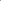 1 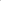 2 3 4 5 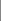 